Settin’ The Woods On FireFred Rose, Edward Nelson 1952 (recorded by Hank Williams)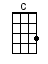 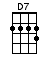 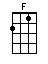 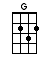 INTRO:  / 1 2 3 4 /                   |[G]              |[G]              |A|-----------------|---------------0-|-2---2---0-------|E|-----0---1---2---|-3-3-3---3-------|---------------2-|C|-----------------|-----------------|-----------------|G|-----------------|-----------------|-----------------| | 1 + 2 + 3 + 4 + | 1 + 2 + 3 + 4 + | 1 + 2 + 3 + 4 + | |[G]              |[C]               |[C]A|-----------------|------------------|----------------|E|-3---1---0-------|------------------|----------------|C|-------------2---|-0----------------|----------------|G|-----------------|------------------|----------------| | 1 + 2 + 3 + 4 + | 1 + 2 + 3 + 4 + | 1 + 2 + 3 + 4 + |[C] Comb your hair and paint and powder[F] You act proud, and I’ll act prouder[G] You sing loud, and I’ll sing louderTo-[G]night we’re settin’ the woods on fire[C] You’re my gal, and I’m your feller[F] Dress up in your frock of yeller[G] I’ll look swell, but you’ll look sweller[G] Settin’ the woods on [C] fireWe’ll [F] take in all the honky-tonksTo-[F]night we’re havin’ [C] funWe’ll [D7] show the folks, a brand new danceThat [G] never has been done[C] I don’t care who thinks we’re silly[F] You be daffy and I’ll be dillyWe’ll [G] order up two bowls of chili[G] Settin’ the woods on [C] fireINSTRUMENTAL:We’ll [F] take in all the honky-tonksTo-[F]night we’re havin’ [C] funWe’ll [D7] show the folks a brand new danceThat [G] never has been done[C] I don’t care who thinks we’re silly[F] You be daffy and I’ll be dillyWe’ll [G] order up two bowls of chili[G] Settin’ the woods on [C] fire[C] I’ll gas up my hot-rod Stoker[F] We’ll get hotter, than a poker[G] You’ll be broke, but I’ll be brokerTo-[G]night we’re settin’ the woods on fire[C] We’ll set close, to one another[F] Up one street and down the other[G] We’ll have a [G] time, oh brother[G] Settin’ the woods on [C] fireWe’ll [F] put aside a little timeTo [F] fix a flat or [C] twoMy [D7] tires and tubes are doin’ fineBut the [G] air is showin’ through[C] You clap hands and I’ll start howlin’[F] We’ll do all the law’s allowin’To-[G]morrow I’ll be right back plowin’[G] Settin’ the woods on [C] fire / [C] [G] [C] www.bytownukulele.ca